Всероссийский экологический субботник "Зелёная весна"В МОУ ООШ 10 прошел Всероссийский экологический субботник "Зелёная весна".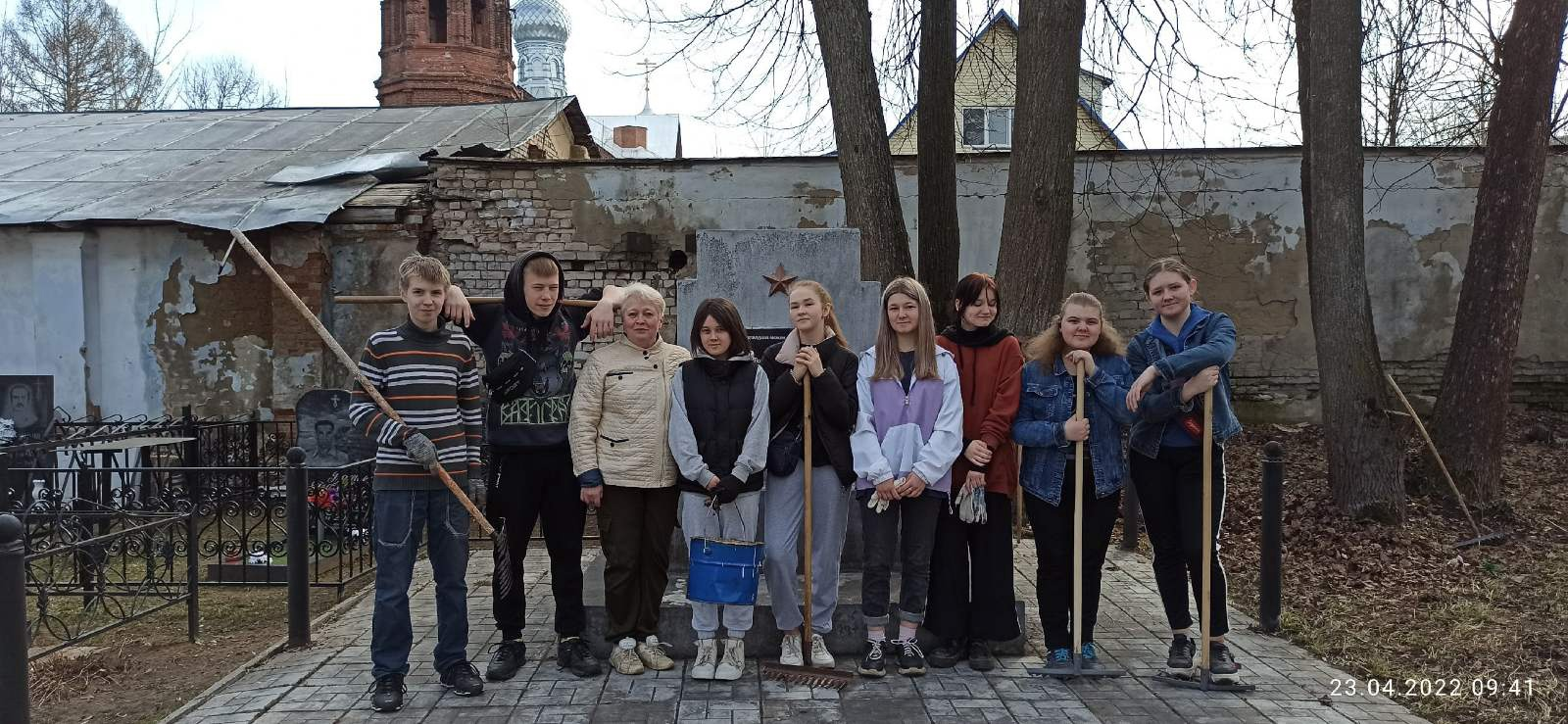 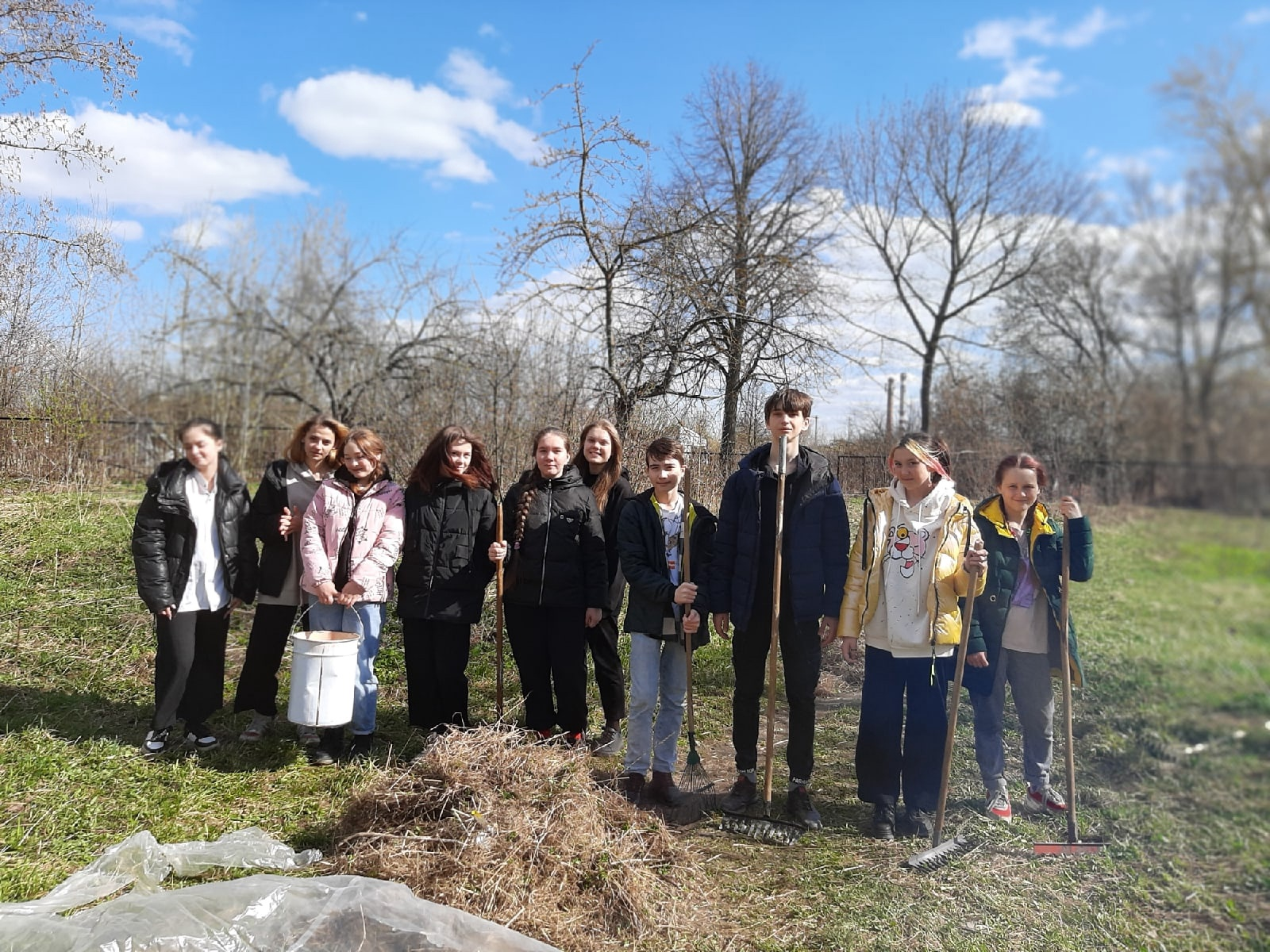 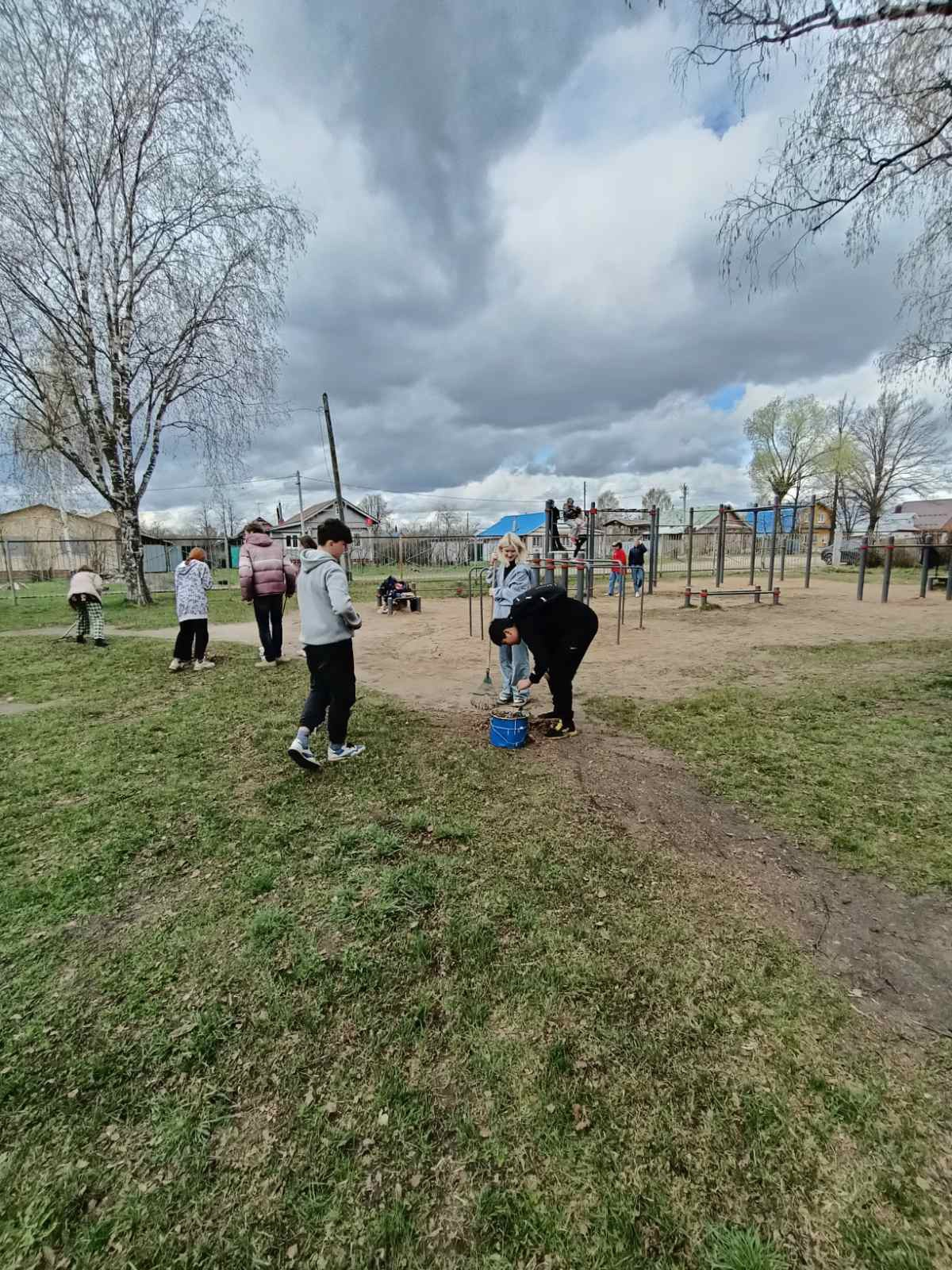 